WSKAŻ OBRAZEK, KTÓRY NIE PASUJE DO WIELKANOCY GŁOŚNO POWIEDZ - PRIMA APRILIS!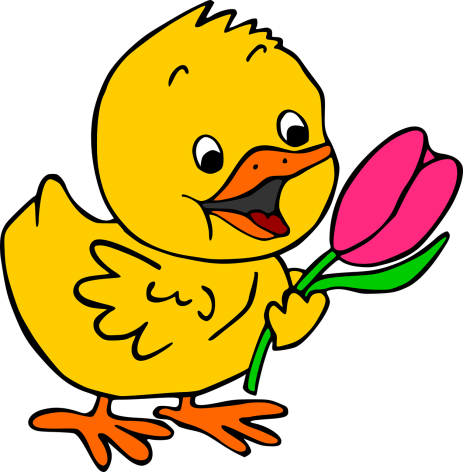 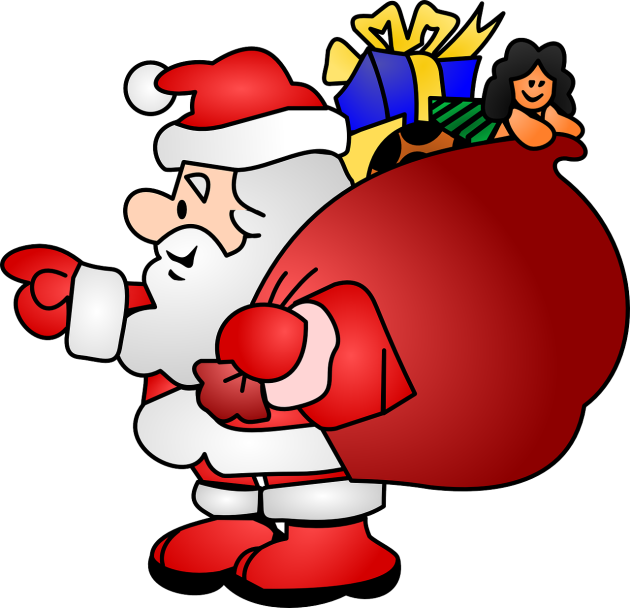 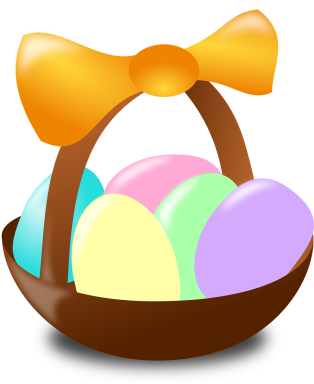 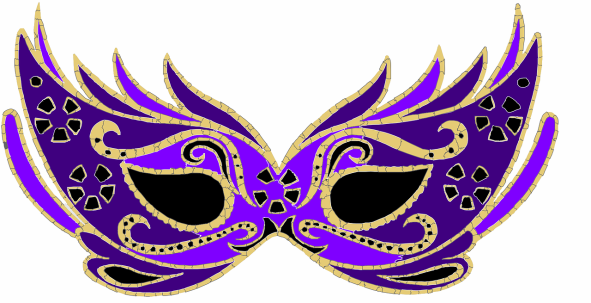 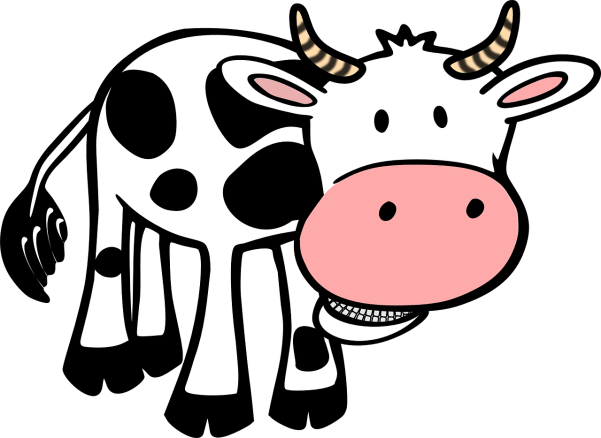 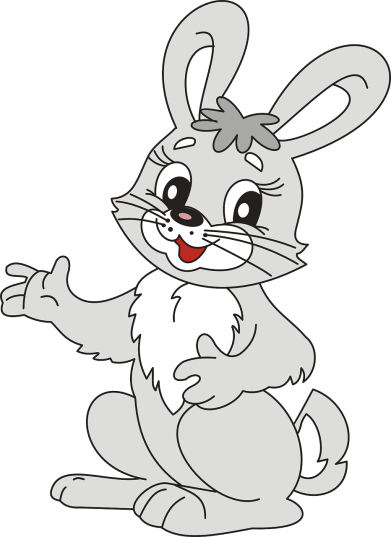 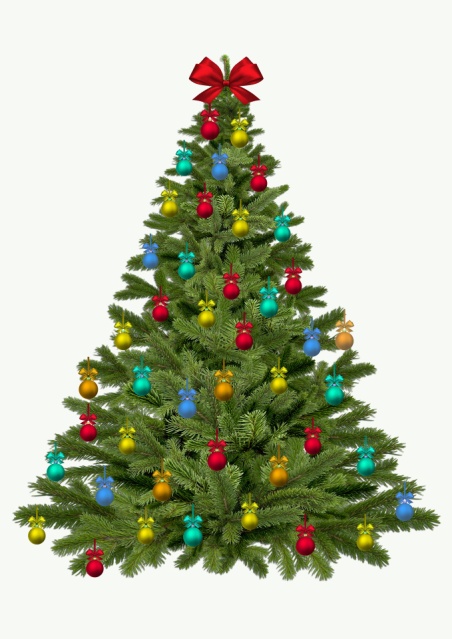 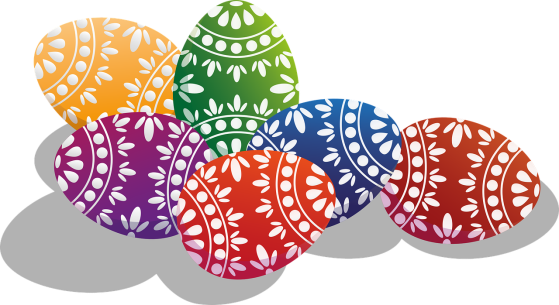 